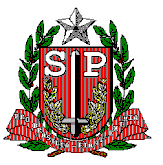 DECLARAÇÃO			Declaro para fins de Adicional de Insalubridade, que ___________________________, - RG: ________________, exerce as funções de Auxiliar de Serviços Gerais, com o Horário de trabalho de 2ª a 6ª feira das _____h às ______h, num total de ___ horas semanais.							Suzano, ___ de ____________ de _____.	___________________                                                                                    Diretor de Escola